ПОСТАНОВЛЕНИЕ«___» ___________ 2022 г.                              № ___                                                с. Эсто-АлтайВ соответствии со статьей 69.1 Федерального закона от 13 июля 2015 года № 218-ФЗ «О государственной регистрации недвижимости» выявлено:В отношении жилого дома с кадастровым номером 08:12:140101:452, общей площадью 51,6 кв.м., расположенном по адресу: Республика Калмыкия, Яшалтинский район, с. Эсто-Алтай ул. Ленина д. 11 в качестве его правообладателя, владеющего данным объектом недвижимости на праве собственности, выявлен ___________________________, _________ года рождения, место рождения: ____________________________________, паспорт гражданина Российской Федерации серия _______ № ________, выдан ______________________________________, дата выдачи _____________, код подразделения ___________, СНИЛС 000-000-00-00, проживающий (зарегистрирован по месту жительства) по адресу: Республика Калмыкия, Яшалтинский район, с. Эсто-Алтай, ул. Ленина д. 11.Право собственности ________________________________ на указанный в пункте 1 настоящего решения жилой дом подтверждается Регистрационным удостоверением № 219 от 09.01.1998 г. (копия прилагается). Указанный в пункте 1 настоящего решения жилой дом не прекратил существование, что подтверждается актом осмотра от 29.07.2022 № 1 (прилагается). Глава Эсто-Алтайского сельского муниципального образования Республики Калмыкия                                                                              А.К. МанджиковАдминистрация Эсто-Алтайского сельского муниципального образованияРеспублики КалмыкияАдминистрация Эсто-Алтайского сельского муниципального образованияРеспублики КалмыкияАдминистрация Эсто-Алтайского сельского муниципального образованияРеспублики Калмыкия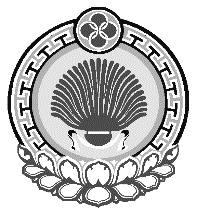 359026, Республика Калмыкия, с. Эсто-Алтай, ул. Карла МарксаИНН 0812900527, т. (84745) 98-2-41, е-mail: esto-altay@yandex.ru 359026, Республика Калмыкия, с. Эсто-Алтай, ул. Карла МарксаИНН 0812900527, т. (84745) 98-2-41, е-mail: esto-altay@yandex.ru 359026, Республика Калмыкия, с. Эсто-Алтай, ул. Карла МарксаИНН 0812900527, т. (84745) 98-2-41, е-mail: esto-altay@yandex.ru 